ICSA Member News August 2022	HighlightsAnnouncement on ICSA Election Results: 2023 President-Elect and Board of Directors (2023 – 2025)We are pleased to announce the election results. Congratulation to Dr. Xun Chen on being      elected as 2023 President-Elect, and Dr. Huzhen Lin, Dr. Min Tang, Dr. Li Wang, Dr. Yanping Wang, and Dr. Min Zhang as 2023-2025 Board of Directors. Thank all members who have cast your votes and cares about the future of our community.  2023 President-Elect2023-2025 Board of Directors (sorted by the last name) Congratulation to Song Xi Chen on Winning the 2022 Peter Hall Lecture AwardThe 2022 Peter Hall Lecture will be delivered by Professor Song Xi Chen of Peking University, China, at the 2022 ICSA International Conference in Hong Kong with the specific dates to be determined.  In honor of Professor Peter Hall’s life and achievements and his contributions to the ICSA, the ICSA has established the Peter Hall Lecture. Professor Peter Gavin Hall was an Australian statistician who made profound and creative contributions in mathematical statistics and probability theory. He was a strong supporter and friend of the ICSA and Chinese statisticians, especially young researchers. He was a constant source of inspiration for the ICSA members.Professor Song Xi Chen is a University Chair Professor affiliated with School of Mathematical Sciences, Guanghua School of Management and Center for Statistical Science in Peking University in China.  Prior to that, he was on the faculty in the Department of Statistics at Iowa State University and was Associate Professor of Statistics in the National University of Singapore. His research interests are in the general area of non-parametric statistics, and more specifically in inference for high dimensional data; environmental modeling; empirical likelihood; inference for stochastic processes; econometric theory and financial econometrics; missing data problems; multiple system surveys for the US census. He has published over 110 manuscripts in the statistical journals and has mentored 21 doctoral students. His recent work on air quality in China was widely cited and reported in the New York Times. Prof. Chen is a Member of Chinese Academy of Sciences, Fellows of the American Association for the Advancement of Science (AAAS), the Institute of Mathematical Statistics and the American Statistical Association and is an elected member of the International Statistical Institute. He has served in various editorial roles for the top-tier journals in statistics and served as a board of director for the International Chinese Statistical Association.  He received the PhD in Statistics from the Australian National University (1993), an MSc in Statistics and Operations Research from Victoria University in New Zealand (1990), and an MSc in Mathematical Statistics (1988) and a BSc in Mathematics from Beijing Normal University (1983).Congratulation to ICSA Members on Winning 2022 JSM AwardsSubmit an Invited Session Proposal to 2023 Joint Statistical Meetings (JSM) through ICSA Sponsorship by September 8, 2022 The 2023 Joint Statistical Meetings (JSM) will be held in Toronto, Canada, on August 5 - 10, 2023. Two invited sessions will be allocated for the ICSA. One of these two sessions will be dedicated for Statistics in Biosciences. The other one is open for application. The theme for JSM 2022 is “One Community: Informing Decisions and Driving Discovery,” but not all sessions have to adhere to this theme. All invited sessions are 110 minutes in length, and have a session chair, with various formats allowed. The sessions typically include up to 6 participants, plus the chair, with two of the most popular and successful formats being 2–3 speakers with a discussant or a panel discussion of 3–5 panelists. ICSA members who are planning to present at 2023 JSM are encouraged to submit an invited session proposal through ICSA sponsorship via online at http://ww2.amstat.org/meetings/jsm/2023/submissions.cfm. The submission deadline for invited session proposals is September 8, 2022. You will need to have the following information to submit your session proposal online: 1. Session Type (invited) 2. Session Subtype (e.g., paper or panel) 3. Sponsor (Select International Chinese Statistical Association from the pull-down menu provided; the session organizer can select up to 3 sponsors) 4. Title of Session. 5. Session Description– please provide the following information in this field: • Short description of session, including focus, content, timeliness, and appeal. • Invited speakers/panelists, including affiliation and email address for each participant and tentative title for each presentation. • Format of session (e.g., chair, three speakers, and discussant) • No abstracts are required for submission at this time. 6. Theme (yes or no): Designate if the session has topics relevant to the JSM theme 7. Applied (yes or no): Designate if the session has topics relevant, or will have special appeal, to applied statisticians 8. Estimated audience size: Select the estimated audience size the session will attract 9. Session organizer, including name, affiliation, address, phone and email address 10. Session chair, including name, affiliation, address, phone and email address 11. Discussant (if any), including name, affiliation, address, phone and email address Please contact Dr. (Tony) Jianguo Sun at sunj@missouri.edu should you have any question regarding the ICSA-sponsored invited sessions.ICSA Midwest and NIC-ASA Joint Fall Meeting (October 5 – 6, 2022)This ICSA Midwest and NIC-ASA joint fall meeting will be held at Hilton Hotel, Northbrook, IL from October 5 – 6, 2022. It plans to have up to 8 sessions. Stephanie Dunbar, AbbVie VP and Head of Statistical Sciences and Analytics, will be the keynote speaker.  Detailed information will be shared later.Taiwan Chapter Conference (December 15 – 16, 2022)Academician Yuan-Shih Chow passed away on March 3, 2022. Academician Chow is well known for his academic contributions to the theories of martingale, stopping rule and sequential analysis. There will be a conference held at the Institute of Statistical Science, Academia Sinica (ISSAS) during December 15-16, 2022 with a theme in Memory of Academician Yuan-Shih Chow. This conference also celebrates ISSAS 40th anniversary.The 12th ICSA International Conference (Postponed to 2023) The 12th ICSA International Conference is postponed to 2023 at the Chinese University of Hong Kong, Hong Kong. The date will be determined later. For information, please contact Scientific Program Committee Chair Professor (Tony) Jianguo Sun at sunj@missouri.edu or Co-Chair Professor Xingqiu Zhao at Xingqiu.Zhao@polyu.edu.hk. For detailed information, please refer to this site: https://international2022.icsa.org/.ICSA 2023 Applied Statistics Symposium (June 11 – 14, 2023)The ICSA 2023 Applied Statistics Symposium will be held at the University of Michigan, Ann Arbor, MI. For session proposals, interests, and questions, please contact the co-Chairs of the Organizing Committee, Dr. Jian Kang (jiankang@umich.edu) and Dr. Gongjun Xu (gongjun@umich.edu).ICSA 2023 China Conference (June 30 – July 3, 2023)The ICSA 2023 China Conference will be held at Chengdu, Sichuan, China from June 30 – July 3. It will be co-sponsored by Southwest Jiaotong University (SWJTU). 2022 Statistics in Biosciences Best Paper AwardInitiating its annual Best Paper Awards in 2021, Statistics in Biosciences (SIBS) gives up to two awards each year to the best papers published in SIBS in the previous year. The award committee consists of the most recent Past Editor (chair) and the Present Co-Editors. The SIBS Best Paper Awards are announced at the ICSA Applied Statistics Symposium of the year. Each of the awards includes an award certificate from Springer/SIBS and a check up to $1,000 (USD) from ICSA/SIBS. The authors of the papers are invited to talk in the SIBS sponsored session at the ICSA Applied Statistics Symposium of the year. Yifan Zhu and Ying Qing Chen, “On a Statistical Transmission Model in Analysis of the Early Phase of COVID-19 Outbreak”, Statistics in Biosciences, Vol. 13 Issue 1, p56-72.  Jonggyu Baek, Magaret Banker, Erica C. Jansen, Xichen She, Karen E. Peterson, E. Andrew Pitchford, and Peter X. K. Song, “An Efficient Segmentation Algorithm to Estimate Sleep Duration from Actigraphy Data”, Statistics in Biosciences, Vol. 13 Issue 3, p563-583. Congratulations to the winners on their excellent contributions to Statistics in Biosciences!ICSA Springer Book Series in StatisticsThe editor of ICSA Springer book series in statistics, Dr. Din Chen, has reported that there are 24 books in the series now. Two new books were published in 2022 with detailed message below.  If you plan to write books in the series, please contact Dr. Din Chen (Ding-Geng.Chen@asu.edu).   Emerging Topics in Modeling Interval-Censored Survival DataEditor:  Jianguo Sun & Ding-Geng ChenCopyright: 2022Published: 06 October 2022Advances and Innovations in Statistics and Data ScienceEditors: Wenqing He, Liqun Wang, Jiahua Chen & Chunfang Devon LinCopyright: 2022Published: 27 September 2022Refer to this site for all other books’ information.Sponsored and Co-Sponsored JournalsICSA Sponsored JournalsStatistics in BiosciencesThe published new issue is Volume 14 Issue 2 in July 2022Statistics in Biosciences | Volume 14, issue 2 (springer.com) Recently accepted articles can be found at the journal websitehttps://link.springer.com/journal/12561/onlineFirst/page/1  A link for submitting your article to SIBS online is belowhttps://www.editorialmanager.com/sibs/default.aspx Call for papers: Special Issue on Novel Statistical Approaches for Modeling Exposure Mixtures and Health OutcomesStatistics in Biosciences invites submissions to the special issue of Statistics in Biosciences dedicated to statistical approaches for modeling exposure mixtures and health outcomes. Recent literature has seen an increased interest in modeling numerous exposures and their relations with various health outcomes. For example, cancer epidemiologists are often interested in human exposures to environmental pollutants and their associations with mortality and morbidity of lung cancer, and researchers in human reproduction are interested in how maternal metabolites are associated with neonatal anthropometries. Common challenges in these analyses include numerous potential exposures of interest, high degrees of correlation between some of these exposures, non-uniform data distributions, non-linear relationships between exposures and outcomes as well as complex interactions, and a prevalence of measurements below the limit of detections, among many others. New methods for exposure mixtures are being developed, yet more work is needed in comparing these methods from both a theoretical and applications perspective. Moreover, with ubiquitous availability of big exposure data and increased desire in understand biological mechanisms from exposures to diseases, new methodological developments are needed in many fronts of exposure mixtures modeling, including causal mediation analysis and sparse and scalable analytical procedures.The special issue welcomes new methodological developments as well as interesting applications in modeling exposure mixtures. It also welcomes up-to-date reviews of current tools in this area. All submissions must contain original unpublished work not being considered for publication elsewhere. Submissions will be refereed according to the standard procedures for Statistics in Biosciences. The new deadline for submissions is December 31, 2022. Papers for the special issue should be submitted using the journal’s submission system at https://www.editorialmanager.com/sibs/default1.aspx. In the system, please choose the special issue on Novel Statistical Approaches for Modeling Exposure Mixtures and Health Outcomes.Co-Editors for the special issue:Zhen Chen, Ph.D., National Institutes of Health. Email: zhen.chen@nih.govPaul S Albert, Ph.D., National Institutes of Health. Email: albertp@mail.nih.govICSA Co-sponsored JournalStatistica SinicaStatistica Sinica is co-sponsored by Institute of Statistical Science Academia Sinica (ISSAS) https://www.stat.sinica.edu.tw/eng/index.php.  Forthcoming papers' information is available at http://www3.stat.sinica.edu.tw/statistica/. The new issue (Volume 32, Number 3, 2022) is published.ICSA members have access to these articles via the "membership only area" at http://www.icsa.org. If you have any problems with subscription, please contact the editorial office through ss@stat.sinica.edu.tw.Statistics and Its Interface (SII)Visit SII's web page at http://intlpress.com/site/pub/pages/journals/items/sii/_home/_main/ for more information on the most recent issue (Volume 16 (2023), Number 1).International Press and Tsinghua University Mathematical Science Center are pleased to announce open online access (free of charge) to the journal Statistics and Its Interface (SII) which includes thirteen volumes.The journal is calling for papers for following three special issues, the details can be found at Statistics and Its Interface (intlpress.com)Call for Papers:  Special Collection Celebrating Professor Lincheng Zhao’s 80th BirthdayThe submission deadline for the special issue is December 31, 2022. All submissions must be online through the website                                    http://www.e-publications.org/ip/sbs/index.php/index/loginCall for Papers: Special Issue on Modern Data Science and ApplicationsThe special issue's submission deadline is December 1, 2022. All submissions must be made online using the websitehttps://www.e-publications.org/ip/sbs/index.php/SII/login,and please specify in the Box of Comments to the Editors that your submissions are "For the Special Issue on Modern Data Science and Applications.   Call for Papers: Special Issue on Statistical Learning of Tensor DataThe submission deadline for the special issue is October 1, 2022. All submissions must be online through the website http://www.e-publications.org/ip/sbs/index.php/index/login. Please state that your submissions are “For the Special Issue on statistical learning of tensor data” in the Box of Comments to the editors.  Upcoming ICSA MeetingsPlease find below a list of upcoming ICSA meetings. This list also appears on the ICSA website. Meetings not included in this list are not official ICSA meetings. If you have any questions, please contact Dr. Mengling Liu, the ICSA Executive Director(executive.director@icsa.org).All upcoming conferences are listed under highlights section.Upcoming Co-Sponsored MeetingsPlease find below a list of upcoming ICSA co-sponsored meetings. This list also appears on the ICSA website. Meetings not included in this list are not officially co-sponsored meetings. If you have any questions, please contact Dr. Mengling Liu, the ICSA Executive Director (executive.director@icsa.org).The 8th Workshop on Biostatistics and Bioinformatics (Postponed to Fall, 2022)Biostatistics and Bioinformatics have been playing key and important roles in statistics and other scientific research fields in recent years. The goal of the 8th workshop is to stimulate research and to foster the interaction of researchers in Biostatistics & Bioinformatics research areas. The workshop will provide the opportunity for faculty and graduate students to meet the top researchers, identify important directions for future research, facilitate research collaborations. The workshop will be held at Atlanta, GA.A keynote speaker is Dr.  Nilanjan Chatterjee, Bloomberg Distinguished Professor of Biostatistics and Medicine at the Johns Hopkins University.For detailed information including registration, please refer to https://math.gsu.edu/yichuan/2022Workshop/ Please contact Dr.  Yichuan Zhao (yichuan@gsu.edu) for more information.2022 DIA China Quantitative Science Forum (September 17-19, 2022)This forum will be held at Nanjing, China from September 17 – 19, 2022.  On the tenth anniversary of the DIA Drug R&D Quantitative Science Forum, experts, scholars and young workers from enterprises, academia and regulatory agencies in the field will continue to share and exchange relevant hot issues at home and abroad, and further explain how quantitative science can be used in play a greater role in drug development.Registration Fees: (or expected fees if not yet set)DIA Non-member: RMB 4,200; DIA Member:  RMB 3,000Please refer to this link for detailed information. IMS Asia Pacific Rim Meeting (Postponed to January, 2024)The sixth meeting of the Institute of Mathematical Statistics Asia Pacific Rim Meeting (IMS-APRM) will provide an excellent worldwide forum for scientific communications and collaborations for researchers in Asia and the Pacific Rim, and promote collaborations between researchers in this area and other parts of the world. The meeting will be held in Melbourne, Australia and please see http://ims-aprm2021.com/ for details. Firm dates will be announced later.Online Training and SeminarsHealthcare Innovation Technology: The Pod of AsclepiusLooking to stay up to date on developments in health care technology around the world? The American Statistical Association is sponsoring “The Pod of Asclepius”, a new podcast where data scientists, statisticians, engineers, and regulatory experts discuss the technical challenges in their healthcare domain.We have over 20 episodes published and available on YouTube, Podbean, iTunes, Stitcher, Podchaser, Tune In Radio, and Google Play. Looking for a good place to start? Check out the following episode links:Risks and Opportunities of AI in Clinical Drug Development with David Madigan and Demissie AlemayehuKidney Injury - Biomarkers for Prediction and Prognosis with Allison MeisnerNHS Digital Health Initiatives with Emma HughesData Platforms to Monitor Animal Health with Shane BurnsBayesian Approaches in Medical Devices: Part 1, Part 2, Part 3 with Martin Ho and Greg MaislinYou can catch up on all episodes on our YouTube playlists for Season 0 and Season 1.The easiest way to catch new episodes is to subscribe via our channels….Youtube:    https://www.youtube.com/channel/UCkEz2tDR5K6AjlKw-JrV57w Podbean:    https://podofasclepius.podbean.com You can see our full schedule on the website:    www.podofasclepius.com Fall Series: The Philosophy of Data ScienceThe series is aimed at incoming statistics and data science students (but will be of significant interest to the general statistics / data science community). The topics will focus on how scientific reasoning is essential to the practice of data science.For detailed information, please visit: https://www.podofasclepius.com/philosophy-of-data-science.  Job ListingsTenure-Track Positions at the Institute of Statistical Science of Academia SinicaThe Institute of Statistical Science of Academia Sinica is pleased to invite applications for our tenure-track faculty positions. Academia Sinica, the most preeminent academic research institution in Taiwan, offers a secured research environment facilitated with rich collaboration opportunities as well as the freedom of conducting independent research. With a strong tradition of theoretical and interdisciplinary research, the Institute of Statistical Science is aiming for global excellence in mathematical statistics and various statistical applications. Applications are invited for tenure-track appointments as Full/Associate/ Assistant Research Fellows (equivalent to Full/Associate/Assistant Professors in Universities) at the Institute of Statistical Science to commence on August 1, 2023 or as soon as possible thereafter. Applicants should possess a Ph.D. degree in Statistics, Biostatistics, Computer Science, Data Science or related areas, and should submit: (1) a cover letter, (2) an up-to-date curriculum vita, (3) a detailed publication list, (4) a research proposal, (5) three letters of recommendation, (6) representative publications and/or technical reports and (7) advisers’ names of master and PhD degrees. Additional supporting materials such as transcripts for new Ph.D. degree recipients may also be included. Electronic submissions are encouraged. Applications should be submitted to Dr. Hsin-Chou Yang Chair of the Search Committee Institute of Statistical Science, Academia Sinica 128 Sec. 2 Academia Road, Taipei 11529, Taiwan, R.O.C. Fax: +886-2-27886833 E-mail: recruit@stat.sinica.edu.tw Application materials should be received by December 16, 2022 for consideration, but early submissions are encouraged. Research Assistant Professor in Applied Statistics and Financial Mathematics / Engineering and Computational Mathematics / Applied Optimization and Operations Research / Data Science and Analytics (two posts) (Ref. 220707011) at The Hong Kong Polytechnic UniversityTHE HONG KONG POLYTECHNIC UNIVERSITYThe Hong Kong Polytechnic University is a government-funded tertiary institution in Hong Kong. It offers programmes at various levels including Doctorate, Master’s and Bachelor’s degrees. It has a full-time academic staff strength of around 1,200. The total annual consolidated expenditure budget of the University is in excess of HK$7.6 billion.DEPARTMENT OF APPLIED MATHEMATICSThe Department of Applied Mathematics (AMA) is part of the Faculty of Science. The Department offers Bachelor of Science Scheme in Data Science, and makes a significant contribution to most of other academic programmes of the University by providing service teaching. It also offers master programmes in Applied Mathematics for Science and Technology with specialisms in Decision Science, Actuarial and Investment Science, Operational Research and Risk Analysis, and Data Science and Analytics. Members of the Department have expertise in applied optimization and optimal control, engineering computation, operational research, management science and applied statistics, FinTech, data science and machine learning. There are currently 51 academic staff and about 36 research personnel in the Department. Please visit the website at http://www.polyu.edu.hk/ama for more information about the Department.The Department has established a Joint Laboratory of Applied Mathematics with the Academy of Mathematics and Systems Science of the Chinese Academy of Sciences. The appointees are expected to be actively involved in the activities of the Laboratory.DutiesThe appointees will be required to:(a) conduct research as the main duty and actively pursue external research grants, such as General Research Fund, as Principal Investigator or Co-Investigator;(b) provide quality teaching at undergraduate or postgraduate level;(c) contribute to departmental service; and(d) perform any other duties as assigned by the Head of the Department or his/her delegates.QualificationsApplicants should:(a) have a doctoral degree in Mathematics / Statistics / Financial Mathematics / Operations Research / Computational Mathematics / Applied Mathematics or a closely related field with experience in Data Science and Analytics;(b) have demonstrated promise of a high level of creativity in research and teaching in some subdivisions of his/her field;(c) be able to demonstrate effective classroom teaching; and(d) be highly proficient in written and spoken English.Conditions of ServiceA highly competitive package including a medical benefits plan and a gratuity payable upon completion of the term which is normally for three years initially, with possibility of extension for another three years.ApplicationPlease submit an application through PolyU’s career website (https://jobs.polyu.edu.hk/rap). Consideration of applications will commence on 28 July 2022 until the positions are filled. The University’s Personal Information Collection Statement for recruitment can be found at https://www.polyu.edu.hk/hro/careers/pics_for_recruitment/.Assistant Professor in Applied Statistics and Financial Mathematics / Engineering and Computational Mathematics / Applied Optimization and Operations Research / Data Science and Analytics (three posts) (Ref. 220707010) at The Hong Kong Polytechnic University THE HONG KONG POLYTECHNIC UNIVERSITYThe Hong Kong Polytechnic University is a government-funded tertiary institution in Hong Kong. It offers programmes at various levels including Doctorate, Master’s and Bachelor’s degrees. It has a full-time academic staff strength of around 1,200. The total annual consolidated expenditure budget of the University is in excess of HK$7.6 billion.DEPARTMENT OF APPLIED MATHEMATICSThe Department of Applied Mathematics (AMA) is part of the Faculty of Science. The Department offers Bachelor of Science Scheme in Data Science, and makes a significant contribution to most of other academic programmes of the University by providing service teaching. It also offers master programmes in Applied Mathematics for Science and Technology with specialisms in Decision Science, Actuarial and Investment Science, Operational Research and Risk Analysis, and Data Science and Analytics. Members of the Department have expertise in applied optimization and optimal control, engineering computation, operational research, management science, applied statistics, FinTech, data science and machine learning. There are currently 51 academic staff and about 36 research personnel in the Department. Please visit the website at http://www.polyu.edu.hk/ama for more information about the Department.The Department has established a Joint Laboratory of Applied Mathematics with the Academy of Mathematics and Systems Science of the Chinese Academy of Sciences. The appointees are expected to be actively involved in the activities of the Laboratory.DutiesThe appointees will be required to:(a) teach and contribute to curriculum development at undergraduate and postgraduate levels;(b) supervise MPhil and PhD students;(c) engage in scholarly research, consultancy and other scholarly activities leading to publications in top-tier refereed journals and award of research grants;(d) undertake academic and departmental administrative duties; and(e) perform any other duties as assigned by the Head of the Department or his/her delegates.QualificationsApplicants should have:(a) have a doctoral degree in Mathematics / Statistics / Financial Mathematics / Operations Research / Computational Mathematics / Applied Mathematics or a closely related field;(b) have expertise in applied statistics, operation research and mathematics;(c) have an established track record in research and scholarship, including refereed publications and external grant applications;(d) have a demonstrated commitment to excellence in teaching; and(e) be highly proficient in written and spoken English.Conditions of ServiceA highly competitive remuneration package will be offered. Initial appointment will be on a fixed-term gratuity-bearing contract. Re-engagement thereafter is subject to mutual agreement. For general information on terms and conditions for appointment of academic staff in the University, please visit the website at https://www.polyu.edu.hk/hro/docdrive/careers/doc/Prof.pdf.ApplicationPlease submit an application through PolyU’s career website (https://jobs.polyu.edu.hk/academic). Consideration of applications will commence on 28 July 2022 until the positions are filled. The University’s Personal Information Collection Statement for recruitment can be found at https://www.polyu.edu.hk/hro/careers/pics_for_recruitment/.Assistant Professor, Associate Professor, and Full Professor at National Sun Yat-sen University, Kaohsiung, TaiwanThe Department of Applied Mathematics at National Sun Yat-sen University invites applications for full-time faculty positions (subject to the University approval) beginning February 1, 2023. Recent PhDs with exceptional potential at the rank of assistant professor and/or internationally well-established senior candidates at the rank of associate or full professor will be considered. All areas of mathematics, applied mathematics, scientific computing and statistics, plus specialties in data science and AI will be considered. A successful candidate should have a relevant Ph.D., plus a strong research record and excellence in teaching. He/She should be able to teach in English. Applicants please send, by September 30th 2022, a cover letter of application, curriculum vitae, transcripts, research statement, three recommendation letters and（up to three）representative reprints to Chairperson Department of Applied Mathematics, National Sun Yat-sen University, Kaohsiung 804, Taiwan, R.O.C. Email: head@math.nsysu.edu.tw Tel : +886-7-5252000 ext. 3800, 3834; Fax: +886-7-5253809 Website: http://www.math.nsysu.edu.tw We also welcome applications from scholars with foreign nationalities and English proficiencyElectronic ICSA News AccessPlease visit https://www.icsa.org/publications/icsa-member-newsletter-archive/ for all ICSA member news online.  Dr. Xun Chen                                       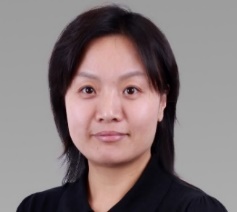 Global Head of Biostatistics and programming Department, SanofiDr. Huazhen LinDr. Ming TanDr. Li WangDr. Li WangDirector and Prof., Center of Statistical Research, School of Statistics, Southwestern Univ. of Finance and Economics, Chengdu, Sichuan, China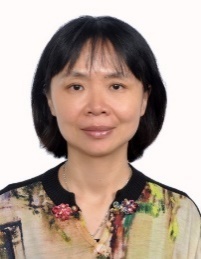 Prof. and Chair of the Dept. of Biostatistics, Bioinformatics and Biomathematic, Georgetown Univ. Medical Center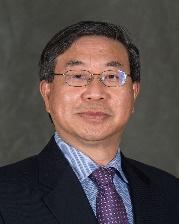 Senior Director, Head of Statistical Innovation, AbbVie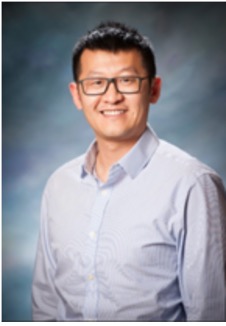 Senior Director, Head of Statistical Innovation, AbbVieDr. Yanping WangDr. Min ZhangAssociate Vice President, Global Regulatory Affairs, Eli Lilly and Co.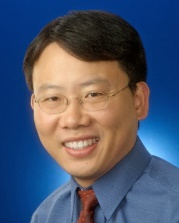 Prof., Dept. of Biostatistics, Univ. of Michigan, Ann Arbor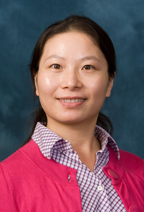 AwardICSA Member NameAffiliateOutstanding Statistical Application AwardXiaoou LiUniv. of MinnesotaOutstanding Statistical Application AwardTianxi CaiHarvard Univ.Mentor Award David MorgansteinWestat, retiredDeming Lecturer AwardDavid BanksDuke Univ.Medallion Lecture IIHuixia Judy WangThe George Washington Univ.Leadership AcademyXi ChenNew York Univ.